Solve using SUBSTITUTION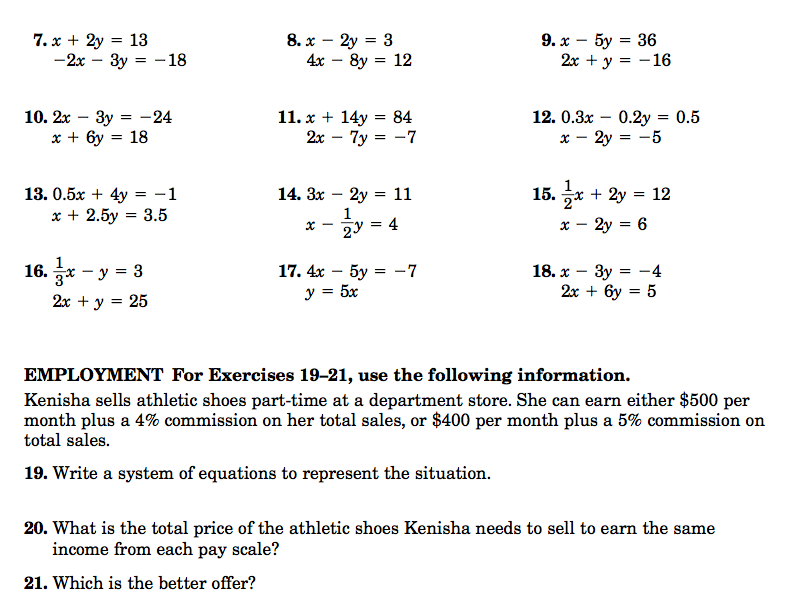 